    Бекетов ауыл советы                                                           Администрация сельского  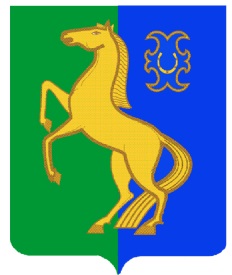 ауыл билəмəhе хакимиәте                                            поселения Бекетовский сельсовет муниципаль районының                                                       муниципального района            Йəрмəĸəй  районы                                                              Ермекеевский район Башkортостан Республиĸаhы                                            Республики Башкортостан                         ҠАРАР                                                                  ПОСТАНОВЛЕНИЕ                      20 февраль 2023 й.	                   № 4                         20 февраля 2023 г.Об аннулировании сведений об адресах в государственном адресном реестреВ соответствии  с Федеральным законом от 06.10.2003 №131-ФЗ                     «Об общих принципах организации местного самоуправления в Российской Федерации», Федеральным законом от 27.07.2010 №210-ФЗ «Об организации предоставления государственных и муниципальных услуг», Федеральным законом от 28.12.2013 №443-ФЗ «О федеральной информационной адресной системе и внесении изменений в Федеральный закон «Об общих принципах организации местного самоуправления в Российской Федерации», Постановлением Правительства РФ от 22.05.2015 №492 «О составе сведений об адресах, размещаемых в государственном адресном реестре, порядке межведомственного информационного взаимодействия при ведении государственного адресного реестра, о внесении изменений и признании утратившими силу некоторых актов Правительства Российской Федерации» по результатам инвентаризации сведений, содержащихся в государственном адресном реестре (ГАР),ПОСТАНОВЛЯЮ:1. Аннулировать следующие сведения об объектах адресации в ГАР:1.1 Российская Федерация, Республика Башкортостан, Ермекеевский район, сельское поселение Бекетовский сельсовет, село Бекетово, улица Школьная, здание 4.Уникальный номер адреса объекта адресации в ГАР: de604211-f9fa-403c-8c35-bcccc9fc3204.Основание: прекращение существования неактуального, неполного, недостоверного адреса и сведений о нем.1.2. Российская Федерация, Республика Башкортостан, Ермекеевский район, сельское поселение Бекетовский сельсовет, село Новотураево, улица Салавата Юлаева, дом 41.Уникальный номер адреса объекта адресации в ГАР: 116c9b1e-bd70-4eeb-a5cd-e98ed3eed919. Основание: прекращение существования неактуального, неполного, недостоверного адреса и сведений о нем.1.3. Российская Федерация, Республика Башкортостан, Ермекеевский район, сельское поселение Бекетовский сельсовет, село Бекетово, улица Школьная, дом 1.Уникальный номер адреса объекта адресации в ГАР: c58d4e3c-c58c-4c01-bf23-bb1f14eb7a02.Основание: прекращение существования неактуального, неполного, недостоверного адреса и сведений о нем.2. Постановление вступает в силу со дня его подписания.3. Контроль за исполнением данного постановления оставляю за собой. Глава сельского поселения Бекетовский сельсовет                                                                       З.З. Исламова 